Les og skriv arabisk 1(Syria)deb 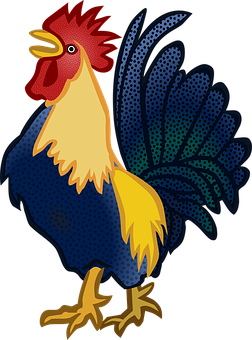 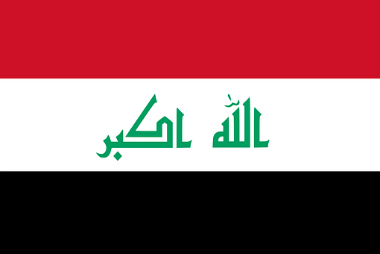 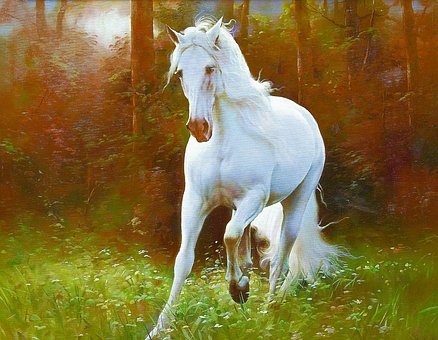 naardiik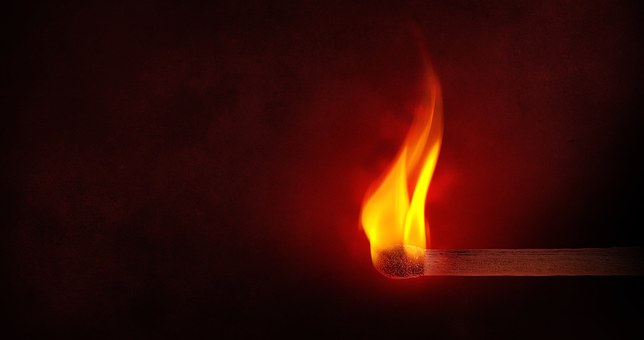 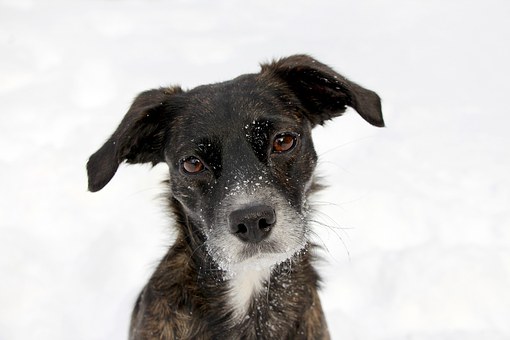 IrakIran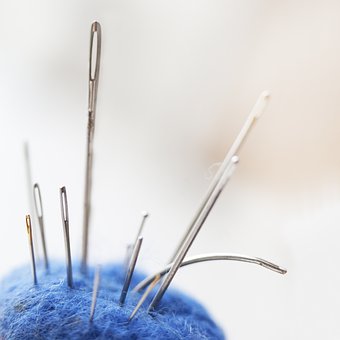 kælb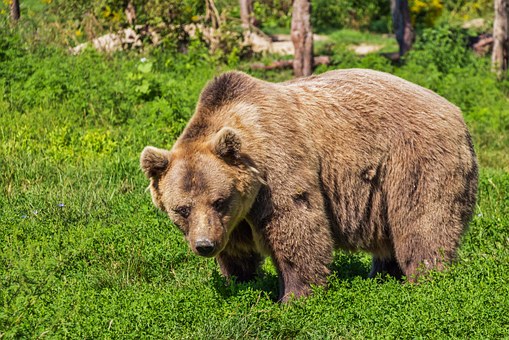 samak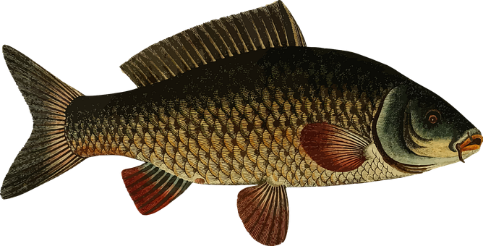 ibra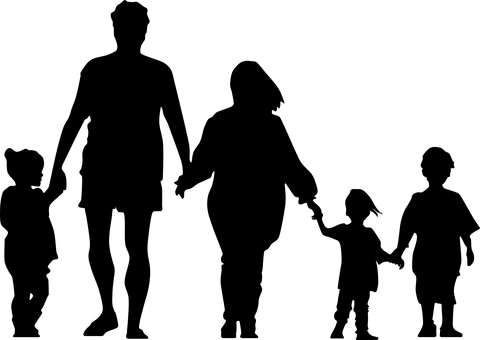 osra 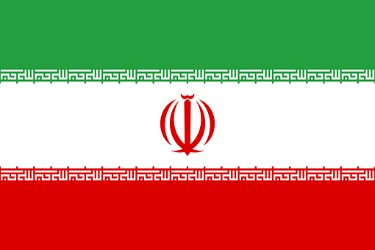 hisaanLes og skriv arabisk 1(Marokko)dobnaardiikIrakIrankælbsamakebra åsrahisaan